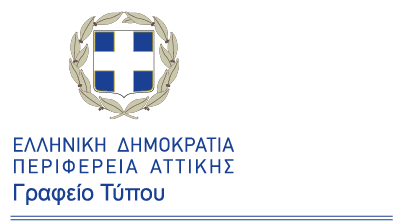 1/12/2022ΔΕΛΤΙΟ ΤΥΠΟΥΔυναμική η παρουσία του ΕΔΔΥΠΠΥ  στο Συνέδριο του Ευρωπαϊκού Δικτύου Υγιών Πόλεων του Π.Ο.Υ. στην Κοπεγχάγη Γ. Πατούλης: «Συμμετέχουμε σε διεργασίες που ανοίγουν νέους ορίζοντες στην άσκηση πολιτικής για την υγεία των πολιτών»                                                                                                                                    Στις 22, 23 και 24 Νοεμβρίου 2022, πραγματοποιήθηκε  με  μεγάλη  επιτυχία  στην Κοπεγχάγη η Ετήσια Συνάντηση Εργασίας και το Τεχνικό Συνέδριο του Ευρωπαϊκού Δικτύου Υγιών Πόλεων του Π.Ο.Υ., με τον τίτλο «Οι Υγιείς Πόλεις ηγούνται δια του παραδείγματος: ‘’Μια Ανθρωπότητα, Ένας Πλανήτης’’».Ένα Συνέδριο υβριδικό που το παρακολούθησαν 300 περίπου Σύνεδροι δια ζώσης και περισσότεροι από 1000 διαδικτυακά, από όλη την Ευρωπαϊκή Περιφέρεια του Π.Ο.Υ. αλλά και από τους επικεφαλής των Περιφερειακών Γραφείων του Π.Ο.Υ. από άλλες Ηπείρους.  Το Ελληνικό Δίκτυο Υγιών Πόλεων, που υπό την Προεδρία του Περιφερειάρχη Αττικής Γιώργου Πατούλη, συνεχώς ισχυροποιεί την ευρωπαϊκή παρουσία του, προοδεύει και εξελίσσεται, μετείχε στις εργασίες με μια ισχυρή και δυνατή ομάδα με επικεφαλής την Συντονίστρια του Δικτύου κ. Νταίζη Παπαθανασοπούλου και αντιπροσωπείες από έξι Δήμους της Ελλάδος που είναι μέλη του Ευρωπαϊκού Δικτύου Υγιών Πόλεων: Ιγνάτιος Καϊτεζίδης, Δήμαρχος Πυλαίας Χορτιάτη, Γιάννης Φωστηρόπουλος, Δήμαρχος Παλαιού Φαλήρου, Βασίλης Μαυρίδης, Δήμαρχος Ορεστιάδας, Στέφανος Τσιπουράκης Αναπληρωτής Δήμαρχος Αμαρουσίου, Ιωάννης Αρκουμάνης Αντιδήμαρχος Παλαιού Φαλήρου, Νίκος Παντελιάς, Πρόεδρος της Συμβουλευτικής Επιτροπής του Ελληνικού Δικτύου Υγιών Πόλεων και τα στελέχη και μέλη του επιστημονικού συμβουλίου Αγγελική Οικονομοπούλου και Νατάσα  Κεντεποζίδου από τον Δήμο Αγίων Αναργύρων Καματερού, Ζαχαρούλα Πέπη από την Ορεστιάδα, Λίλιαν Φανιδάκη από το Παλαιό Φάληρο, Μελίνα Βασιλειάδου από το Μαρούσι.  Στις εργασίες συμμετείχε και ο Ανδρέας Λεωτσάκος, Αντιπεριφερειάρχης Δυτικής Αθήνας, μέλος της Πολιτικής Επιτροπής των Υγιών Πόλεων Ευρώπης.Με αφορμή το Συνέδριο και την διευρυμένη και επιτυχημένη ελληνική συμμετοχή, ο Πρόεδρος του Ελληνικού Δικτύου Υγιών Πόλεων και Περιφερειάρχης Αττικής Γιώργος Πατούλης, επεσήμανε τα εξής: " Μετέχουμε σε ένα Δίκτυο που μας ανοίγει Ορίζοντες. Λαμβάνουμε μέρος σε διεργασίες που ανοίγουν νέους δρόμους στην άσκηση πολιτικής για την Υγεία των Πολιτών. Μετέχουμε σε Ομάδες Εργασίας, που καθορίζουν νέους τρόπους διακυβέρνησης, πιο διατομεακούς και πολυτομεακούς, πιο συναινετικούς και τελικά πιο Δημοκρατικούς. Συνυπογράφουμε μαζί με τους Συναδέλφους μας από Δήμους Επαρχίες και Περιφέρειες της Ευρώπης, μια νέα Πολιτική Δέσμευση  για την Ενιαία Υγεία. Φέρνουμε στην Πατρίδα μας γνώσεις, συνεργασίες, ανοίγουμε ορίζοντες. Το μέλλον για την υγεία μας, προδιαγράφεται σήμερα».Οι εργασίες του Συνεδρίου ξεκίνησαν με την καθιερωμένη Συνάντηση Εργασίας και πρώτη ομιλήτρια την κ. Νταίζη Παπαθανασοπούλου να παρουσιάζει τις εργασίες και τον απολογισμό του Advisory Committee του Δικτύου, τιμής ένεκεν για την δεκαετή προσφορά της και την μακρόχρονη Προεδρία.  Το βασικό θέμα και οι επί μέρους ενότητες βασίστηκαν στη Συμφωνία των Δημάρχων της Κοπεγχάγης από το 2018.  Το Δίκτυο Ευρωπαϊκών Υγιών Πόλεων του ΠΟΥ μέσω αυτού του Συνεδρίου, χαιρετίζει την έκκληση για δράση της Πανευρωπαϊκής Επιτροπής για την Υγεία και την Αειφόρο Ανάπτυξη και θα προωθήσει τη σύσταση για την εφαρμογή της προσέγγισης «Μία υγεία» σε τοπικό επίπεδο καθώς και για την εντατικοποίηση της συζήτησης για την αλληλεπίδραση μεταξύ ανθρώπων  και ζώων καθώς  και την περιβαλλοντική υγεία στο πλαίσιο της Φάσης VII.  Στις επί μέρους παράλληλες συνεδρίες καθώς και στα εργαστήρια παρουσιάστηκαν θέματα και πρακτικές εφαρμογές που αφορούν τον  βιώσιμο αστικό σχεδιασμό, την δημιουργία κοινωνιών χωρίς αποκλεισμούς, την δημιουργία υγιών τοποθεσιών, διδάγματα από την πανδημία COVID-19, την δημιουργία οικονομιών ευημερίας, μετανάστευσης και υγείας και την ενθάρρυνση συνασπισμών για την ψυχική υγεία για ένα πιο υγιές μέλλον. Η Συντονίστρια του Ελληνικού Δικτύου, οργάνωσε και συντόνισε την Συνάντηση Εργασίας των Εθνικών Συντονιστών των Ευρωπαϊκών Χωρών, ενώ οι Δήμαρχοι και πολιτικοί εκπρόσωποι των πόλεων του Ελληνικού Δικτύου καθώς και οι Συντονιστές, συμμετείχαν σε παράλληλες Συνεδρίες Εργασίας των Πολιτικών και των Συντονιστών.Η Πολιτική Επιτροπή του Δικτύου, εισηγήθηκε μια νέα Πολιτική Διακήρυξη για την προώθηση στις πόλεις μιας ακόμη πιοδιευρυμένης πολιτικής για την  Ενιαία Υγεία. Ο Αντιπεριφερειάρχης Δυτικής Αθήνας Ανδρέας Λεωτσάκος μετείχε με τους άλλους ομολόγους του,  στους εισηγητές της, ως μέλος αυτής της επιτροπής. Σημαντικές στιγμές για τους Έλληνες συμμετέχοντες, η ανακοίνωση της Πιστοποίησης του Δήμου Παλαιού Φαλήρου στο Ευρωπαϊκό Δίκτυο και η εξαιρετική παρουσία και παρουσίαση του Δημάρχου Παλαιού Φαλήρου Γιάννη Φωστηρόπουλου, Αντιπροέδρου Α΄ του Ελληνικού Δικτύου. Να σημειώσουμε ότι ο Δήμος Παλαιού Φαλήρου, είναι ο δεύτερος ελληνικός Δήμος που Πιστοποιείται αυτήν την πενταετία 2019-2024, με πρώτον τον Δήμο Πυλαίας Χορτιάτη. Την τελευταία ημέρα του Συνεδρίου, η νέα Πολιτική Δήλωση των Υγιών Πόλεων παρουσιάστηκε στο σύνολο των μελών και έγινε αποδεκτή ομόφωνα, οπότε τίθεται πλέον σε ισχύ. Γραφείο Τύπου